 For more info Contact :          Davin   928-225-9596                                                                                                                            
or send e-mail to:                 DavinKjoe@yahoo.com
----------------------------------------------------------------------------------------------------                                  Registration form for Attendees 
Name(s)_______________  __________________Address ____________________________________________________
State__________________ Zip____________________E-mail ______________________@______________________________

willing to volunteer ___yes ____no   Help Set-up ____yes Big Book ExperienceWe will be taking all 12 Steps following the directions from the book
 “Alcoholics Anonymous”.Big Book ExperienceWe will be taking all 12 Steps following the directions from the book
 “Alcoholics Anonymous”.Big Book ExperienceWe will be taking all 12 Steps following the directions from the book
 “Alcoholics Anonymous”.Big Book ExperienceWe will be taking all 12 Steps following the directions from the book
 “Alcoholics Anonymous”.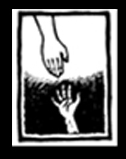 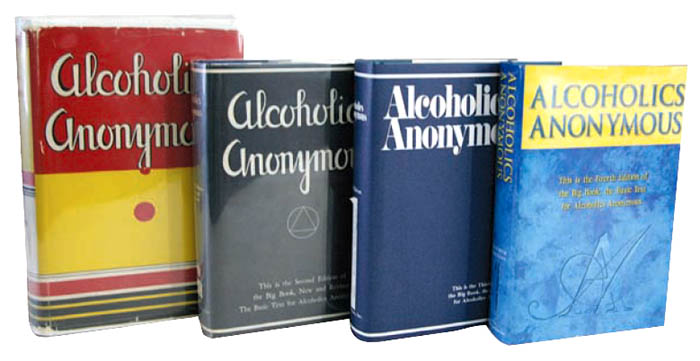 Sponsored / Hosted by: Spirit way grp.Location:     Saile, AZ    
Dine’ college -Student activities rm 
(Navajo Reservation)
Date:   Saturday October 29th 2011Time:  9:00am-5:00pm Sponsored / Hosted by: Spirit way grp.Location:     Saile, AZ    
Dine’ college -Student activities rm 
(Navajo Reservation)
Date:   Saturday October 29th 2011Time:  9:00am-5:00pm Sponsored / Hosted by: Spirit way grp.Location:     Saile, AZ    
Dine’ college -Student activities rm 
(Navajo Reservation)
Date:   Saturday October 29th 2011Time:  9:00am-5:00pm Sponsored / Hosted by: Spirit way grp.Location:     Saile, AZ    
Dine’ college -Student activities rm 
(Navajo Reservation)
Date:   Saturday October 29th 2011Time:  9:00am-5:00pm Presented by: Brian T. – Cottonwood, AZ  928 202-6098          RecoveredAA@Aol.com      www.BigBookExperience.org
Presented by: Brian T. – Cottonwood, AZ  928 202-6098          RecoveredAA@Aol.com      www.BigBookExperience.org
Presented by: Brian T. – Cottonwood, AZ  928 202-6098          RecoveredAA@Aol.com      www.BigBookExperience.org
Presented by: Brian T. – Cottonwood, AZ  928 202-6098          RecoveredAA@Aol.com      www.BigBookExperience.org
Presented by: Brian T. – Cottonwood, AZ  928 202-6098          RecoveredAA@Aol.com      www.BigBookExperience.org
ScheduleSat. Morning, 9:00am – 9:45 amHistory of the Alcoholics Anonymous(Break) 9:45am-10:00amSaturday Morning, 10:00 – 11:15 amSession # 1 Surrender ~Steps 1, 2, 3(Break) 11:15am-11:30amSaturday Afternoon, 11:30am - 12:45 pmSession # 2 Sharing ~Steps 4 and 5.ScheduleSat. Morning, 9:00am – 9:45 amHistory of the Alcoholics Anonymous(Break) 9:45am-10:00amSaturday Morning, 10:00 – 11:15 amSession # 1 Surrender ~Steps 1, 2, 3(Break) 11:15am-11:30amSaturday Afternoon, 11:30am - 12:45 pmSession # 2 Sharing ~Steps 4 and 5.(Lunch Break 1 ½ hr) 12:45pm- 2:00pm
5th Step with Sponsor or Sharing Partner
Saturday Afternoon, 2:00 - 3:15 pmSession # 3 Restitution ~Steps 6, 7, 8 ,9 +10(Break) 3:15-3:30pmSaturday Afternoon, 3:30 - 4:45 pmSession # 4 Guidance ~Steps 11 + 12
(Lunch Break 1 ½ hr) 12:45pm- 2:00pm
5th Step with Sponsor or Sharing Partner
Saturday Afternoon, 2:00 - 3:15 pmSession # 3 Restitution ~Steps 6, 7, 8 ,9 +10(Break) 3:15-3:30pmSaturday Afternoon, 3:30 - 4:45 pmSession # 4 Guidance ~Steps 11 + 12
